附件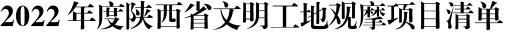 序号类型工程名称施工单位1房建西部机场集团置业西安高新 CID 项目(二期)中建三局集团有限公司2房建西安咸阳国际机场三期扩建工程东航站楼施工及 管理总承包一标段项目中国建筑第八工程局有限公司3房建曲江 · 云松间 C 标段陕西建工第一建设集团有限公司4房建沣然居中天西北建设投资集团有限公司5轨道地铁八号线施工总承包1标段1分部中国建筑股份有限公司中建丝路建设投资有限公司  中国建筑第五工程局有限公司6房建西安团结安置社区及配套项目(团结村 DK4-DK6 )中建七局第四建筑有限公司7房建紫薇云峰里项目 EPC 总承包Ⅰ标段中国建筑第四工程局有限公司8房建曲江电竞产业园—配套区工程一标段中国建筑一局(集团)有限公司9房建欧亚国际三期(商业) 1#楼、 2#楼及附属用房陕西建工第七建设集团有限公司序号类型工程名称施工单位10房建/市政/ 轨道/管廊西安咸阳国际机场三期扩建工程 GTC 及轨道预留 工程陕西建工集团股份有限公司11房建宝鸡市中心医院港务区分院建设项目中建三局集团有限公司12房建渭水朝阳陕西建工第六建设集团有限公司13房建渭南市人民医院(市妇幼保健院)建设项目陕西建工机械施工集团有限公司14房建中海学府里一期 B 标段陕西天地建设有限公司15房建金泰未来印项目(一期)陕西天地建设有限公司16房建中共榆林市委党校(榆林市行政学院、榆林干部学 院、榆林市社会主义学院)新校区建设工程项目陕西煤业化工建设(集团) 有限公司17房建榆林学院科创新城校区一期工程(一段)项目陕西建工集团股份有限公司18房建汉中市公共卫生中心建设项目工程中国十七冶集团有限公司19房建安康市汉滨区高井中学建设项目陕西建工第十二建设集团有限公 司20房建商洛市黄沙桥片区棚户区改造项目二期天润佳苑 (西区)项目陕西建工第五建设集团有限公司